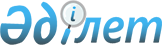 О переименовании составной части поселка Октябрьский города ЛисаковскаРешение акима поселка Октябрьский города Лисаковска Костанайской области от 10 августа 2018 года № 6. Зарегистрировано Департаментом юстиции Костанайской области 22 августа 2018 года № 8011
      В соответствии с подпунктом 4) статьи 14 Закона Республики Казахстан от 8 декабря 1993 года "Об административно-территориальном устройстве Республики Казахстан", с учетом мнения населения поселка Октябрьский, на основании заключения областной ономастической комиссии от 20 июня 2018 года, аким поселка Октябрьский РЕШИЛ:
      1. Переименовать улицу Комсомольская поселка Октябрьский города Лисаковска в улицу Жастар.
      2. Государственному учреждению "Аппарат акима поселка Октябрьский" в установленном законодательством Республики Казахстан порядке обеспечить:
      1) государственную регистрацию настоящего решения в Департаменте юстиции Костанайской области;
      2) в течение десяти календарных дней со дня государственной регистрации настоящего решения направление его копии в бумажном и электронном виде на казахском и русском языках в Республиканское государственное предприятие на праве хозяйственного ведения "Республиканский центр правовой информации" для официального опубликования и включения в Эталонный контрольный банк нормативных правовых актов Республики Казахстан;
      3) в течение десяти календарных дней после государственной регистрации настоящего решения направление его копии на официальное опубликование в периодические печатные издания, распространяемых на территории города Лисаковска;
      4) размещение настоящего решения на интернет-ресурсе акимата города Лисаковска после его официального опубликования.
      3. Контроль за исполнением настоящего решения оставляю за собой.
      4. Настоящее решение вводится в действие по истечении десяти календарных дней после дня его первого официального опубликования.
					© 2012. РГП на ПХВ «Институт законодательства и правовой информации Республики Казахстан» Министерства юстиции Республики Казахстан
				
Б. Камелов
